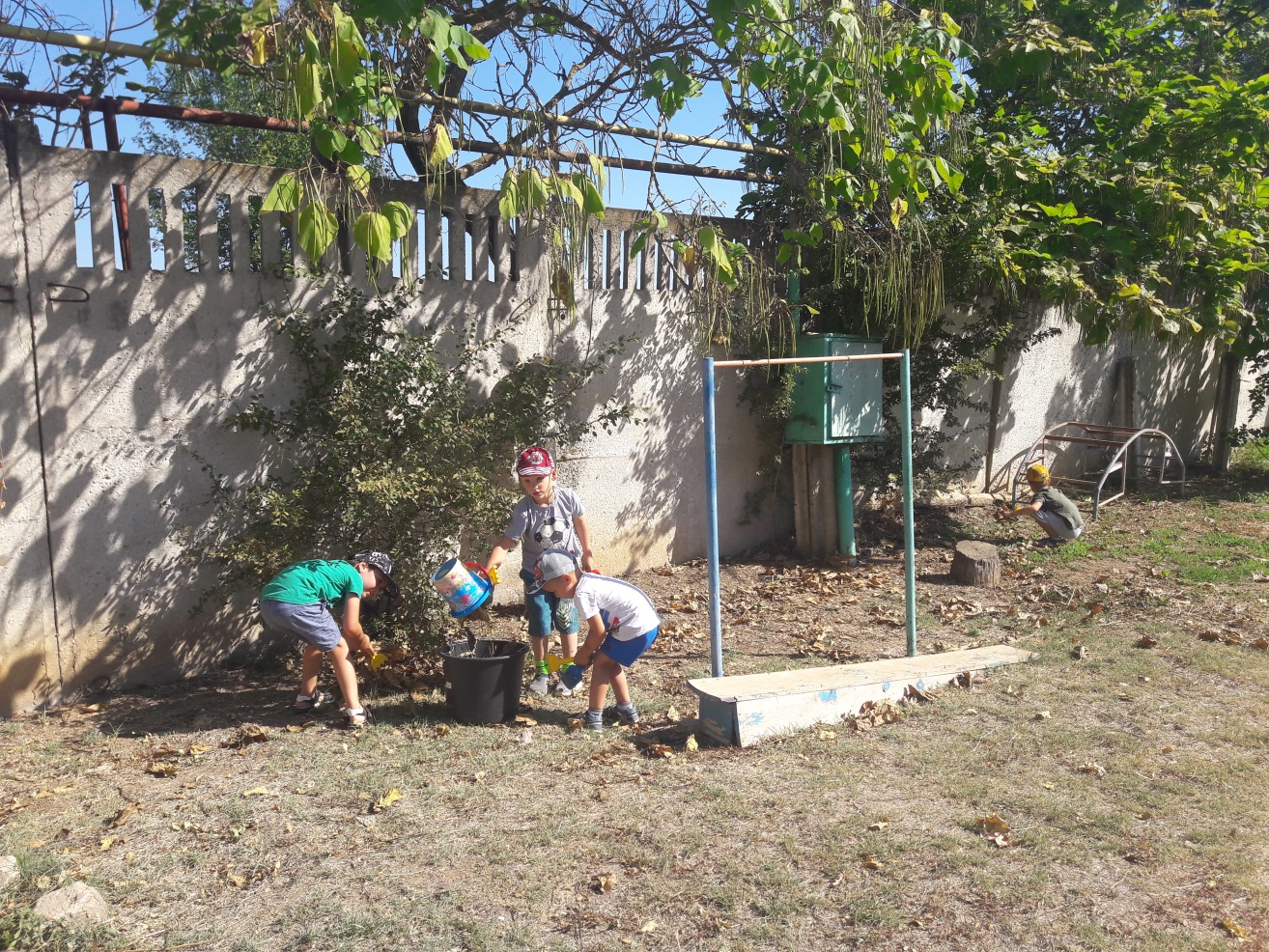    Трудовая деятельность на природе.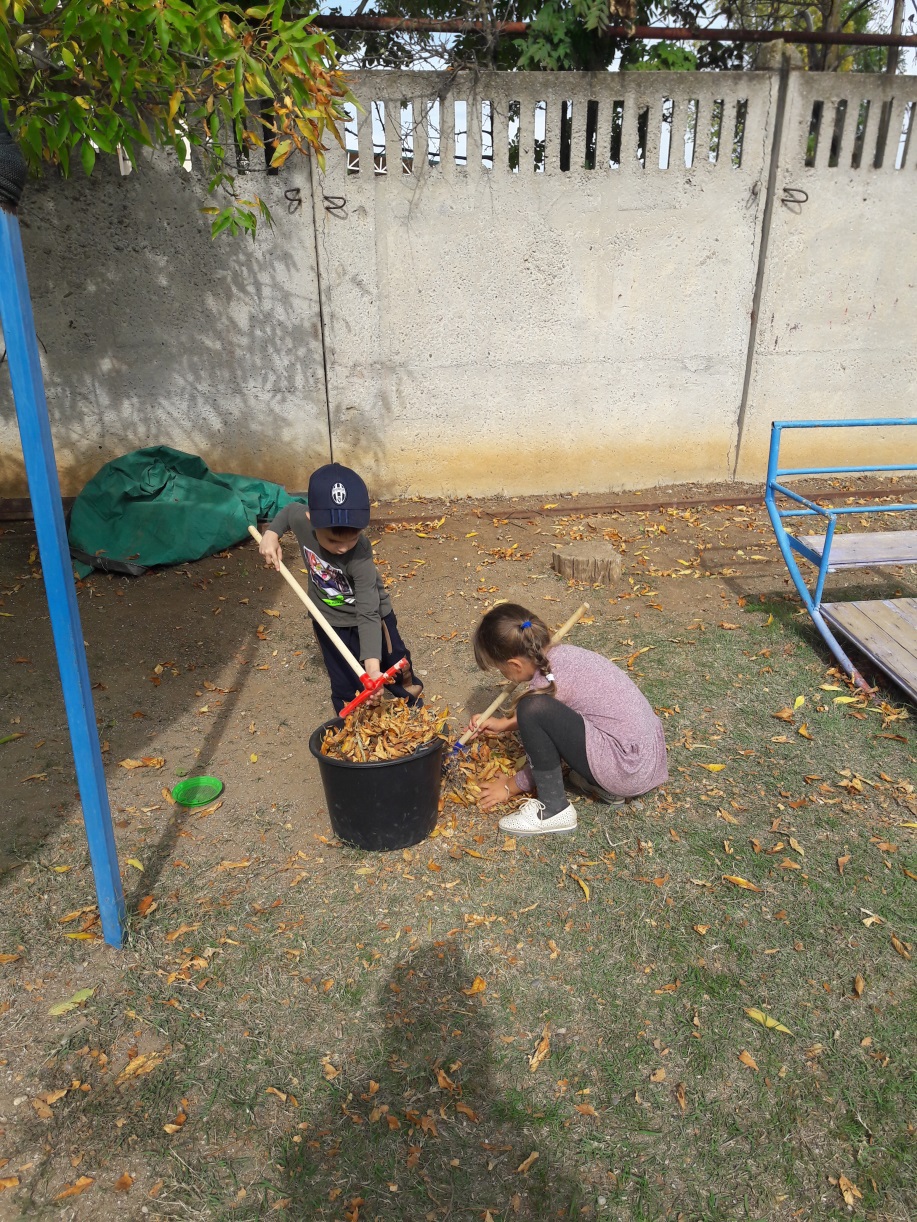 Наши дети очень любят трудиться на участке детского сада и помогать взрослым.В осенний период дети  убирают листву на участке. 